	   Sunday, January 20, 2013	   Monday, January 21, 2013	   Tuesday, January 22, 2013	   Wednesday, January 23, 2013	   Thursday, January 24, 2013	   Friday, January 25, 2013	   Saturday, January 26, 20136:00AMHome Shopping  Shopping program.6:30AMHome Shopping  Shopping program.7:00AMRoute 66: There I Am - There I Always Am  (R)When Tod goes on an errand, Buz settles in for an enjoyable time, but an irresponsible woman creates a hectic day for him. Starring MARTIN MILNER and GEORGE MAHARIS.PG8:00AMNight Court: Get Me To The Roof On Time (R)  Bull's plans for a perfect wedding day are complicated when the bride, Wanda Flinn, argues with her mother-in-law, Hank Shannon. Starring HARRY ANDERSON, MARKIE POST, JOHN LARROQUETTE, RICHARD MOLL and CHARLES ROBINSON.PG8:30AMHome Shopping  Shopping program.9:00AMHome Shopping  Shopping program.9:30AM7TWO Sunday Movie Matinee: Three For The Show (R) (1955)  Singing-and-dancing stage star Julie is told that her husband is reported missing in action during WWII. Starring BETTY GRABLE, JACK LEMMON and GOWER CHAMPION.PG  (V)11:30AM7TWO Sunday Movie Matinee: Nicholas And Alexandra (R) (1972)  Story of Russia's last czar, Nicolas II, and his ill-fated family. Starring RODERIC NOBLE, MICHAEL JAYSTON, JANET SUZMAN, ANIA MARSON and LYNNE FREDERICK.PG  (A,V)3:30PMHome and Away Catch-Up (HAW6-801 - 805) (R) 'CC'    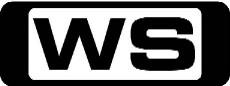 Roo questions whether she can marry Harvey, Dex breaks up with April and Bianca won't let Heath give up on them. PG  (V,D)6:00PM2013 Australian Open - Night 7 'CC'    **LIVE**Live coverage of the Grand Slam of Asia-Pacific, the Australian Open. The world's top tennis players converge on Melbourne Park to vie for the prestigious title and a record prize pool of $30 million, one of the biggest in world sport.  6:30PMBargain Hunt: Scotland 9    Bargain Hunt takes the high road to an Edinburgh antiques fair, where two family teams clamour for glory with experts Kate Bliss and Paul Laidlaw.G7:30PMCountry Calendar: Hard Hills    A look at the owners of Otairi Station Ken and Doug Duncan who farm Romney sheep in the Rangitikei area and participate in Rangitikei Hunt.PG8:00PMBritain's Empty Homes: Adrian O'gara And Marie Moyles    Jules Hudson meets Adrian O'Gara and Marie Moyles, who are hoping to upgrade to a three-bedroom house in a London suburb.PG8:30PMDownton Abbey (R) 'CC'    The Great War unsettles life at Downton and Isobel's surprising news about Matthew rocks the family. A new maid ruffles O'Brien's feathers and Bates returns with life changing news for Anna. Starring HUGH BONNEVILLE, JESSICA BROWN FINDLAY, LAURA CARMICHAEL, JIM CARTER and BRENDAN COYLE.M  (V)10:00PM60 Minute Makeover: Bampton (R)    Terri Dwyer and the team are in Bampton, Oxfordshire where Penny and Dee are planning to give their best friend a surprise. The team must transform her two-bed terrace in just 60 Minutes. Can designer Julia Kendell rise to the challenge?G11:00PMHomes Under The Hammer    Martin and Lucy visit a mid-terraced house in Derby, a bungalow in Kent and a quirky property in Southampton.G12:15AMBargain Hunt: Scotland 9    Bargain Hunt takes the high road to an Edinburgh antiques fair, where two family teams clamour for glory with experts Kate Bliss and Paul Laidlaw.G1:15AM7TWO Late Movie: Bombardier (R) (B&W) (1943)    Maj. Chick Davis proves to the U.S. Army the superiority of high altitude precision bombing, establishing a school for bombardiers. Starring PAT O'BRIEN, RANDOLPH SCOTT, ROBERT RYAN, ANNE SHIRLEY and EDDIE ALBERT.PG  (V)3:20AM7TWO Late Movie: The Three Musketeers (R) (B&W) (1935)    Dumas' classic tale of dashing D'Artgnan who joined the French King's Musketeers. Starring WALTER ABEL, PAUL LUKAS, MARGOT GRAHAME, HEATHER ANGEL and IAN KEITH.G5:30AMRoom For Improvement (R) 'CC'    Don't miss the biggest cash-back ever, as the team creates a little magic for a big-hearted Aussie Mum.G6:00AMHome Shopping  Shopping program.6:30AMHome Shopping  Home Shopping7:00AMZeke's Pad: Wherefore Art Thou (R) 'CC'    Zeke Palmer is not your ordinary fourteen-year-old. He is an amazing artist whose drawings magically come to life.C7:30AMGrowing Pains: Carol Meets The Real World (R)  Jason tells Carol to get a job. Starring ALAN THICKE, JOANNA KERNS, KIRK CAMERON, JEREMY MILLER and TRACEY GOLD.PG8:00AMNight Court: Santa On The Lam (R)  When a department store Santa is put in jail on assault charges, he escapes and holds Dan hostage at gunpoint. Starring HARRY ANDERSON, MARKIE POST, JOHN LARROQUETTE, RICHARD MOLL and CHARLES ROBINSON.PG8:30AMDesigning Women: I'll Be Home For Christmas (R)  A moonlighting Santa puts the spirit of Christmas to a real test when he steals the gifts he's been hired to put under the tree. Starring DIXIE CARTER, DELTA BURKE, ANNIE POTTS, JEAN SMART and MESHACH TAYLOR.PG9:00AMStep By Step: One Of The Guys (R)  Carol suspects that Frank is having an affair with an attractive female carpenter- who Carol insisted he hire! Starring PATRICK DUFFY, SUZANNE SOMERS, STACI KEANAN, SASHA MITCHELL and BRANDON CALL.G9:30AMValerie: Caught On A Hot Tin Roof (R)  When Willie and Mark learn that neighbourhood girls are having a slumber party they slip into the night with a ladder - and learn more than they bargained for. Starring VALERIE HARPER, JASON BATEMAN, DANNY PONCE, JEREMY LICHT and JUDITH KAHAN.G10:00AMThe Martha Stewart Show: Philip Seymour Hoffman (R)    A pork-and-vegetable dinner with Philip Seymour Hoffman, and a tour of decorator Kevin Sharkey's apartment renovations. Then, a recipe for a stacked cookie cake.G11:00AMHart To Hart: Slow Boat To Murder (R)  In order to protect an illegal card game, a Hart Industries employee is framed for murder. Starring ROBERT WAGNER, STEFANIE POWERS and LIONEL STANDER.PG12:00PMHead Of The Class: The Ring of Darlene M. (R)  It's time for a brush-up on the American system of jurisprudence in history class when Darlene's new ring is missing. Starring WILLIAM G  SCHILLING, JEANNETTA ARNETTE, DAN FRISCHMAN, ROBIN GIVENS and KHRYSTYNE HAJE.PG12:30PMMad About You: I'm Just So Happy For You (R) 'CC'  Paul and Jamie both await the results of professional projects that could further their careers, but will they both get good news? Starring PAUL REISER, HELEN HUNT, ANN RAMSAY, TOMMY HINKLEY and RICHARD KIND.PG1:00PMPerfect Strangers: Assertive Training (R)  After completing an assertiveness-training course, Larry hopes to convince Balki that the meek do not inherit the earth. Starring BRONSON PINCHOT, MARK LINN-BAKER, REBECA ARTHUR, MELANIE WILSON and SAM ANDERSON.G1:30PMWho's The Boss?: Living Dolls (R) 'CC'  Angela arranges for Samantha to interview four top models for a feature story in her school newspaper. Starring TONY DANZA, JUDITH LIGHT, KATHERINE HELMOND, ALYSSA MILANO and DANNY PINTAURO.PG2:00PM7TWO Mid Arvo Movie: Don't Raise The Bridge, Lower The River (R) (1968)  George Lester is an American living in England. His passion for get-rich-quick schemes cause great financial and personal grief for his wife. Starring JERRY LEWIS, TERRY THOMAS and JACQUELINE PEARCE.G4:00PM7TWO Mid Arvo Movie: Lost In The Wild (R) (1977)  Adventures of a 12 year old boy en route to see his father in Melbourne, and an Irish rogue pickpocket being shipped backed to England for a trial. Starring BRETT MAXWORTHY, SEAN KRAMER, LIONEL LONG and SPIKE MILLIGAN.PG  (V)6:00PM2013 Australian Open - Night 8 'CC'    **LIVE**Live coverage of the Grand Slam of Asia-Pacific, the Australian Open. The world's top tennis players converge on Melbourne Park to vie for the prestigious title and a record prize pool of $30 million, one of the biggest in world sport.  7:30PMHeartbeat: Bitter Harvest (R) 'CC'  Reg Manston has built up his pedigree herd over the years with backbreaking work, and now could face losing it all. Starring NICK BERRY, NIAMH CUSACK, DEREK FOWLDS, WILLIAM SIMONS and MARK JORDON.PG  (A)8:40PMDownton Abbey (R) **DOUBLE EPISODE** 'CC'    With John still absent, Mosley makes a play for Anna. Lady Rosamund is eager to unearth Lavinia and Carlisle's secret. Then, Downton is turned upside down with the arrival of the wounded officers. Starring HUGH BONNEVILLE, JESSICA BROWN FINDLAY, LAURA CARMICHAEL, JIM CARTER and BRENDAN COYLE.M  (A)10:50PMDangerfield: Games 'CC'  When Dr Paul Dangerfield is called out to confirm the death of an apparent suicide, he doesn’t realise that someone is taking photographs of him. Starring NIGEL LE VAILLANT, TAMZIN MALLESON, TIM VINCENT, BILL WALLIS and NADIM SAWALHA.M12:00AMMad About You: I'm Just So Happy For You (R) 'CC'  Paul and Jamie both await the results of professional projects that could further their careers, but will they both get good news? Starring PAUL REISER, HELEN HUNT, ANN RAMSAY, TOMMY HINKLEY and RICHARD KIND.PG12:30AMWho's The Boss?: Living Dolls (R) 'CC'  Angela arranges for Samantha to interview four top models for a feature story in her school newspaper. Starring TONY DANZA, JUDITH LIGHT, KATHERINE HELMOND, ALYSSA MILANO and DANNY PINTAURO.PG1:00AMDesigning Women: I'll Be Home For Christmas (R)  A moonlighting Santa puts the spirit of Christmas to a real test when he steals the gifts he's been hired to put under the tree. Starring DIXIE CARTER, DELTA BURKE, ANNIE POTTS, JEAN SMART and MESHACH TAYLOR.PG1:30AMHart To Hart: Slow Boat To Murder (R)  In order to protect an illegal card game, a Hart Industries employee is framed for murder. Starring ROBERT WAGNER, STEFANIE POWERS and LIONEL STANDER.PG2:30AM7TWO Late Movie: Obliging Young Lady (R) (B&W) (1941)    A young girl gets caught in a custody battle when she finds herself the centre of attention at a mountain resort. Starring EVE ARDEN, EDMOND O'BRIEN, RUTH WARRICK, JOAN CARROLL and FRANKLIN PANGBORN.G4:30AMThe Martha Stewart Show: Philip Seymour Hoffman (R)    A pork-and-vegetable dinner with Philip Seymour Hoffman, and a tour of decorator Kevin Sharkey's apartment renovations. Then, a recipe for a stacked cookie cake.G5:30AMRoom For Improvement (R) 'CC'    Richard might have missed out on super stardom, but now the RFI team will rock his socks off with a surprise music studio makeover!G6:00AMHome Shopping  Shopping program.6:30AMHome Shopping  Home Shopping7:00AMZeke's Pad: Gifted Artist (R) 'CC'    Zeke Palmer is not your ordinary fourteen-year-old. He is an amazing artist whose drawings magically come to life.C7:30AMGrowing Pains: Fish Bait (R)  Mike enrols in an acting class thinking it will be easy, but soon finds that he's poorly prepared and his classmates have serious aspirations. Starring ALAN THICKE, JOANNA KERNS, KIRK CAMERON, JEREMY MILLER and TRACEY GOLD.PG8:00AMNight Court: Shave And A Haircut (R)  Harry, as faculty adviser to a community college's humour magazine, helps them select Mel Torme as their 'Man of the Year'. Starring HARRY ANDERSON, MARKIE POST, JOHN LARROQUETTE, RICHARD MOLL and CHARLES ROBINSON.PG8:30AMDesigning Women: Great Expectations (R)  Anthony finds himself the unwilling business partner of a murdering ex-con who is planning to open a shop in Atlanta upon his parole. Starring DIXIE CARTER, DELTA BURKE, ANNIE POTTS, JEAN SMART and MESHACH TAYLOR.PG9:00AMStep By Step: No Business Like Show Business (R)  Comedy about a newlywed couple and the problems they face trying to bring their two families together. Starring PATRICK DUFFY, SUZANNE SOMERS, STACI KEANAN, SASHA MITCHELL and BRANDON CALL.G9:30AMValerie: Leave It To Willie (R)  Willie finds that real life is not at all like a TV comedy when he incurs Valerie's wrath for taking his father's car and damaging it - a far cry from a situation he observed on television when a boy avoided punishment by simply admitting his mistake. Starring VALERIE HARPER, JASON BATEMAN, DANNY PONCE, JEREMY LICHT and JADRIEN STEELE.G10:00AMThe Martha Stewart Show: The Consignment Fashion Show (R)    Martha offers a guide to consignment shopping, featuring a look at former model Tatiana Sorokko's couture collection.G11:00AMHart To Hart: Murder In The Saddle (R)  The Harts stumble onto a plan to make local ranchers believe their land is being contaminated by a chemical company's toxic waste. Starring ROBERT WAGNER, STEFANIE POWERS and LIONEL STANDER.PG12:00PMHead Of The Class: Viki In Love (R)  Viki develops a crush on Charlie, who tries to explain to her about infatuation, meanwhile, Alan thinks Viki is in love with him. Starring WILLIAM G  SCHILLING, JEANNETTA ARNETTE, DAN FRISCHMAN, ROBIN GIVENS and KHRYSTYNE HAJE.PG12:30PMMad About You: Token Friend (R) 'CC'  Jamie persuades Paul to face an old film school rival who blames Paul for derailing his film career. Starring PAUL REISER, HELEN HUNT, ANN RAMSAY, TOMMY HINKLEY and RICHARD KIND.PG1:00PMPerfect Strangers: Aliens (R)  Larry braves a Halloween night horror movie marathon but awakens the next morning believing Balki has turned into a different kind of immigrant. Starring BRONSON PINCHOT, MARK LINN-BAKER, REBECA ARTHUR and MELANIE WILSON.G1:30PMWho's The Boss?: Men are People, Too (R) 'CC'  Mona mends her flirtatious ways after Tony admonishes her for dumping an old friend of his after one date. Starring TONY DANZA, JUDITH LIGHT, KATHERINE HELMOND, ALYSSA MILANO and DANNY PINTAURO.PG2:00PM7TWO Mid Arvo Movie: Mask Of The Avenger (R) (1951)  Renatu Dimorna, the son of an Italian aristocrat, vows revenge after his father is murdered during the European political upheaval of 1848. Starring ANOTHONY QUINN, JOHN DEREK, JODY LAWRANCE and ARNOLD MOSS.PG  (V)3:50PM7TWO Mid Arvo Movie: The Running Man (R) (1963)    Rex Black feigns his death and meets up with his wife and the money from a false insurance claim in Malaga. Starring LAURENCE HARVEY, LEE REMICK and ALAN BATES. G6:00PM2013 Australian Open - Night 9 'CC'    **LIVE**Live coverage of the Grand Slam of Asia-Pacific, the Australian Open. The world's top tennis players converge on Melbourne Park to vie for the prestigious title and a record prize pool of $30 million, one of the biggest in world sport.  7:30PMSome Mothers Do 'ave 'em: George's House (R) 'CC'  The Spencers spend the weekend at the home of Betty's brother George, who is an electronics whizz with a fully automated house. Starring MICHAEL CRAWFORD, MICHELE DOTRICE, BARRY LINEHAN, PETER GREEN and MICHAEL GOLDEN.PG8:10PMKeeping Up Appearances: The Commodore (R) 'CC'  To the chairwoman's horror, Hyacinth insists on meeting the Ladies Luncheon special guest and bringing him to the luncheon. Starring PATRICIA ROUTLEDGE, CLIVE SWIFT, GEOFFREY HUGHES, MARY MILLAR and JOSEPHINE TEWSON.PG8:50PM60 Minute Makeover: Sawbridgeworth (R)    Terri Dwyer and the team are in Sawbridgeworth where they are helping Emma surprise her partner Steve. They are engaged but can't afford to get married. Can designer John Amabile and the makeover team help out in just one hour?G9:50PMThe Cult: Dying Isn't Easy    Trapped in Two Gardens, Gina desperately tries to convince a very sick Andy to leave with her. And with the mysterious 'Commencement' approaching, can she get him out before it's too late? Starring DANIELLE CORMACK, LATHAM GAINES, GARETH REEVES, KATE ELLIOTT and RENATO BARTOLOMEI.M  (D,V)10:50PMHouse Doctor: Banbury (R)    Ann is called in to rescue Jill and Hugh and their large four bedroom house and to find a happy medium of the couple's very different decorating ideas.G12:00AMMad About You: Token Friend (R) 'CC'  Jamie persuades Paul to face an old film school rival who blames Paul for derailing his film career. Starring PAUL REISER, HELEN HUNT, ANN RAMSAY, TOMMY HINKLEY and RICHARD KIND.PG12:30AMWho's The Boss?: Men are People, Too (R) 'CC'  Mona mends her flirtatious ways after Tony admonishes her for dumping an old friend of his after one date. Starring TONY DANZA, JUDITH LIGHT, KATHERINE HELMOND, ALYSSA MILANO and DANNY PINTAURO.PG1:00AMDesigning Women: Great Expectations (R)  Anthony finds himself the unwilling business partner of a murdering ex-con who is planning to open a shop in Atlanta upon his parole. Starring DIXIE CARTER, DELTA BURKE, ANNIE POTTS, JEAN SMART and MESHACH TAYLOR.PG1:30AMHart To Hart: Murder In The Saddle (R)  The Harts stumble onto a plan to make local ranchers believe their land is being contaminated by a chemical company's toxic waste. Starring ROBERT WAGNER, STEFANIE POWERS and LIONEL STANDER.PG2:30AM7TWO Late Movie: The Yellow Canary (R) (B&W) (1944)    A socialite suspected of being a Nazi sympathiser is really a British spy. Starring ANNA NEAGLE, RICHARD GREENE, ALBERT LIEVEN, MARGARET RUTHERFORD and VALENTINE DYALL.PG  (V)4:30AMThe Martha Stewart Show: The Consignment Fashion Show (R)    Martha offers a guide to consignment shopping, featuring a look at former model Tatiana Sorokko's couture collection.G5:30AMRoom For Improvement (R) 'CC'    The team transforms an empty room into a spectacular modern kitchen for less than $7500.G6:00AMHome Shopping  Shopping program.6:30AMHome Shopping  Home Shopping7:00AMZeke's Pad: Sketch Comedy (R) 'CC'    Zeke Palmer is not your ordinary fourteen-year-old. He is an amazing artist whose drawings magically come to life.C7:30AMGrowing Pains: Teach Me (R)  Carol brings a bogus boyfriend to a family party. Starring ALAN THICKE, JOANNA KERNS, KIRK CAMERON, JEREMY MILLER and TRACEY GOLD.PG8:00AMNight Court: A New York Story (R)  Harry helps a defendant who lost his house due to a municipal blunder and has taken revenge. Dan is a beauty contest judge. Starring HARRY ANDERSON, MARKIE POST, JOHN LARROQUETTE, RICHARD MOLL and CHARLES ROBINSON.PG8:30AMDesigning Women: Second Time Around (R)  When Charlene falls for a man who is grieving the loss of his wife, Julia tells him not to feel guilty and enjoy Charlene's company. Starring DIXIE CARTER, DELTA BURKE, ANNIE POTTS, JEAN SMART and MESHACH TAYLOR.PG9:00AMStep By Step: Love Port Washington Style (R)  Frank spends Valentine's Day creating havoc in Carol's beauty shop, while JT and Cody rent an expensive limousine. Starring PATRICK DUFFY, SUZANNE SOMERS, STACI KEANAN, SASHA MITCHELL and BRANDON CALL.G9:30AMValerie: Dr. No (R)  David requires some minor surgery after he's injured during a basketball game, but once inside the hospital he 'chickens out' and it takes Valerie to explain that he must try to work out his fear. Starring VALERIE HARPER, JASON BATEMAN, DANNY PONCE, JEREMY LICHT and JOSH TAYLOR.G10:00AMThe Martha Stewart Show: Actor Victor Garber (R)    Martha makes chicken cacciatore with actor Victor Garber, and waxes and dyes T-shirts with boutique owner Julia Silver Gordon. Then, get a few tips for growing aquatic plants with horticulturist John Courtney.G11:00AMHart To Hart: Homemade Murder (R)  Posing as Jonathan, a murderer takes refuge in the Hart mansion and searches for the evidence that could send him to prison for life. Starring ROBERT WAGNER, STEFANIE POWERS and LIONEL STANDER.PG12:00PMHead Of The Class: Blunden In Love (R)  Dennis falls for a girl whose mysterious behaviour is an attempt to hide the fact she's homeless. Starring WILLIAM G  SCHILLING, JEANNETTA ARNETTE, DAN FRISCHMAN, ROBIN GIVENS and KHRYSTYNE HAJE.PG12:30PMMad About You: The Apartment (R) 'CC'  Paul finally accepts Jamie's dare to give up the rent-controlled lease to his old apartment and sever all connections to the past. Starring PAUL REISER, HELEN HUNT, ANN RAMSAY, TOMMY HINKLEY and RICHARD KIND.PG1:00PMPerfect Strangers: Piano Movers (R)  Balki strikes a sour note with Larry when he tells a friend they'll move her piano up 10 flights of stairs. Starring BRONSON PINCHOT, MARK LINN-BAKER, REBECA ARTHUR and MELANIE WILSON.G1:30PMWho's The Boss?: Working Girls (R) 'CC'  During career week, Bonnie is such a hit at Angela's firm that Sam begins to think Angela likes her more. Starring TONY DANZA, JUDITH LIGHT, KATHERINE HELMOND, ALYSSA MILANO and DANNY PINTAURO.PG2:00PM7TWO Mid Arvo Movie: Living Free (R) (1972)  Games keepers who raised a lion in their home have to deal with her mischievous cubs. Starring NIGEL DAVENPORT, SUSAN HAMPSHIRE, GEOFFREY KEEN, EDWARD JUDD and SHANE DE LOUVRE.G4:00PM7TWO Mid Arvo Movie: The Great Sioux Massacre (R) (1965)  General Custer's fight to win equal rights for Native Americans leads to his undoing. Starring JOSEPH COTTON, DARREN MCGAVIN, PHILIP CAREY and JULIE SOMMARS.PG  (V)6:00PM2013 Australian Open - Night 10 'CC'    **LIVE**Live coverage of the Grand Slam of Asia-Pacific, the Australian Open. The world's top tennis players converge on Melbourne Park to vie for the prestigious title and a record prize pool of $30 million, one of the biggest in world sport.  7:30PMHeartbeat: Over The Hill (R) 'CC'  A group of soldiers are on an Escape and Evasion Exercise and must try for as long as possible not to be hunted down. Starring NICK BERRY, NIAMH CUSACK, DEREK FOWLDS, WILLIAM SIMONS and MARK JORDON.PG  (A)8:40PMMurder In Mind: Flame 'CC'    A man finds his wife having an affair and looks to the Internet to get revenge. However, his carefully crafted plan turns into a waking nightmare when he suddenly finds himself as the prime suspect for murder. Starring STEVE MCFADDEN, SHARON MAIDEN, RYAN PHILPOTT, KEITH ALLEN and NADIA CAMERON-BLAKEY.M  (V,S)9:45PMSpecial: Like Father, Like Son - Part 2     What do you do if you think your teenage is turning out like his serial killer father? That's the dilemma facing a mother when her son is accused of strangling a teenage girl. Starring SOMERSET PREW, GEORGIA MOFFETT, JEMMA REDGRAVE, ROBSON GREEN and FRANCESCA FOWLER.M  (A,V,L)11:15PMThe Bill: The Night Before 'CC'  Smith becomes a knight in shining armour for a shop assistant when he and Rickman apprehend a shoplifter with a little help from Santa. Starring TONY O'CALLAGHAN, JEFF STEWART, ALEX WALKINSHAW, SIMON ROUSE and JOY BROOK.M12:15AMMad About You: The Apartment (R) 'CC'  Paul finally accepts Jamie's dare to give up the rent-controlled lease to his old apartment and sever all connections to the past. Starring PAUL REISER, HELEN HUNT, ANN RAMSAY, TOMMY HINKLEY and RICHARD KIND.PG12:45AMWho's The Boss?: Working Girls (R) 'CC'  During career week, Bonnie is such a hit at Angela's firm that Sam begins to think Angela likes her more. Starring TONY DANZA, JUDITH LIGHT, KATHERINE HELMOND, ALYSSA MILANO and DANNY PINTAURO.PG1:15AMDesigning Women: Second Time Around (R)  When Charlene falls for a man who is grieving the loss of his wife, Julia tells him not to feel guilty and enjoy Charlene's company. Starring DIXIE CARTER, DELTA BURKE, ANNIE POTTS, JEAN SMART and MESHACH TAYLOR.PG1:45AMHart To Hart: Homemade Murder (R)  Posing as Jonathan, a murderer takes refuge in the Hart mansion and searches for the evidence that could send him to prison for life. Starring ROBERT WAGNER, STEFANIE POWERS and LIONEL STANDER.PG2:45AM7TWO Late Movie: Sealed Cargo (R) (B&W) (1951)    A fishing vessel rescues a captain who claims abandonment by his crew. Starring DANA ANDREWS, CLAUDE RAINS, CARLA BALENDA and PHILIP DORN.PG  (V)4:40AMThe Martha Stewart Show: Actor Victor Garber (R)    Martha makes chicken cacciatore with actor Victor Garber, and waxes and dyes T-shirts with boutique owner Julia Silver Gordon. Then, get a few tips for growing aquatic plants with horticulturist John Courtney.G5:30AMRoom For Improvement (R) 'CC'    The Room For Improvement team transform a messy garage into a fantastic family rumpus room.G6:00AMHome Shopping  Shopping program.6:30AMHome Shopping  Home Shopping7:00AMZeke's Pad: Art Is Bigger Than Life (R) 'CC'    Zeke Palmer is not your ordinary fourteen-year-old. He is an amazing artist whose drawings magically come to life.C7:30AMGrowing Pains: Carol's Papers (R)  A Jason confronts Ben and Mike, who give conflicting versions of how Ben came to sell Carol's old term papers to students at school. Starring ALAN THICKE, JOANNA KERNS, KIRK CAMERON, JEREMY MILLER and TRACEY GOLD.PG8:00AMNight Court: Undressed For Success (R)  Desperate for the money to buy a new house, Mac considers an offer to be the model for a new line of men's underwear. Starring HARRY ANDERSON, MARKIE POST, JOHN LARROQUETTE, RICHARD MOLL and CHARLES ROBINSON.PG8:30AMDesigning Women: Oh, Brother (R)  The Sugarbaker sisters disagree on how to treat their stepbrother who is arriving after being released from a mental hospital. Starring DIXIE CARTER, DELTA BURKE, ANNIE POTTS, JEAN SMART and MESHACH TAYLOR.PG9:00AMStep By Step: Aloha - Part 1 (R)  When Frank and Carol win a free holiday to Hawaii, they exchange their first class tickets for cheaper fares so all of the children can come along. Starring PATRICK DUFFY, SUZANNE SOMERS, STACI KEANAN, SASHA MITCHELL and BRANDON CALL.G9:30AMValerie: One Of A Kind (R)  When Valerie's Aunt unexpectedly dies while visiting the Hogan family, Valerie, Michael and the boys find they must deal with the death in an honest manner - the way Aunt Josephine would have wanted it. Starring VALERIE HARPER, JASON BATEMAN, DANNY PONCE, JEREMY LICHT and JOSH TAYLOR.G10:00AMThe Martha Stewart Show: The Teacher Show (R)    Baking techniques with pastry chef and food writer Nick Malgieri and fashion accessories with designer Kenneth D. King. Then, wardrobe tips with style expert Lloyd Boston.G11:00AMHart To Hart: A Solid Gold Murder (R)  The theft of a seemingly innocuous barbell leads Jonathan to a legendary gold thief. Starring ROBERT WAGNER, STEFANIE POWERS and LIONEL STANDER.PG12:00PMHead Of The Class: The Bright Stuff, Part 1 (R)  Arvid gets more than he bargained for when he teams up with Dennis to win a NASA science contest. Guest starring Buzz Aldrin. Starring WILLIAM G  SCHILLING, JEANNETTA ARNETTE, DAN FRISCHMAN, ROBIN GIVENS and KHRYSTYNE HAJE.PG12:30PMMad About You: Riding Backwards (R) 'CC'  Paul and Jamie experience a holiday disaster when they go on a train to visit her parents for their first Thanksgiving together. Starring PAUL REISER, HELEN HUNT, ANN RAMSAY, TOMMY HINKLEY and LEILA KENZLE.PG1:00PMPerfect Strangers: High Society (R)  An invitation from newspaper owner Endicott has the cousins rubbing elbows with the rich and famous, who welcome them into their palatial estate believing that Balki is the Crown Prince of Mypos. Starring BRONSON PINCHOT, MARK LINN-BAKER, REBECA ARTHUR, MELANIE WILSON and NORMAN BARTOLD.G1:30PMWho's The Boss?: Tony Does Golf (R) 'CC'  Tony sets up a business meeting for Angela with his big-shot golf partner, never realising that it could spoil Tony's new friendship. Starring TONY DANZA, JUDITH LIGHT, KATHERINE HELMOND, ALYSSA MILANO and DANNY PINTAURO.PG2:00PM7TWO Mid Arvo Movie: The Three Stooges Go Around The World In A Daze (R) (1963)  Phineas Fogg III, accepts a bet to duplicate his great grandfather's famous trip around the world. Starring MOE HOWARD, LARRY FINE and JOE DERITA.PG  (V)4:00PM7TWO Mid Arvo Movie: Man In The Saddle (R) (1951)  A farmer turns to violence when a land baron threatens him. Starring RANDOLPH SCOTT, JOAN LESLIE, ELLEN DREW, ALEXANDER KNOX and RICHARD ROBER.PG  (V)6:00PM2013 Australian Open - Night 11 'CC'    **LIVE**Live coverage of the Grand Slam of Asia-Pacific, the Australian Open. The world's top tennis players converge on Melbourne Park to vie for the prestigious title and a record prize pool of $30 million, one of the biggest in world sport.  7:30PMThe Royal: Safe As Houses 'CC'    **NEW EPISODE**Ormerod and Weatherill accompany Brigid back to Ireland for Moira's funeral, and uncover shocking family secrets in the process. Back at the Royal, a new locum is thrown in at the deep end - will he sink or swim? Starring ROBERT DAWS, AMY ROBBINS, IAN CARMICHAEL, LINDA ARMSTRONG and DENIS LILL.PG  (A,S)8:30PMRebus: The Hanging Garden    Rebus pieces together the trail of a war criminal and becomes drawn into a vicious running battle between two rival gangs. Starring JOHN HANNAH, SARA STEWART, EWAN STEWART and STUART HEPBURN.M  (A,V,L)10:40PMDangerfield: Old Dogs, Old Tricks 'CC'  When a patient and close family friend begins to suffer at the hands of a gang, Dr Paul Dangerfield becomes personally involved. Starring NIGEL LE VAILLANT, TAMZIN MALLESON, TIM VINCENT, BILL WALLIS and NADIM SAWALHA.M11:40PMThe Bill: The Morning After 'CC'  Sun Hill returns to normal after the Christmas break, although Quinnan and Page are acting suspiciously. Starring TONY O'CALLAGHAN, JEFF STEWART, ALEX WALKINSHAW, SIMON ROUSE and JOY BROOK.M12:40AMMad About You: Riding Backwards (R) 'CC'  Paul and Jamie experience a holiday disaster when they go on a train to visit her parents for their first Thanksgiving together. Starring PAUL REISER, HELEN HUNT, ANN RAMSAY, TOMMY HINKLEY and LEILA KENZLE.PG1:10AMWho's The Boss?: Tony Does Golf (R) 'CC'  Tony sets up a business meeting for Angela with his big-shot golf partner, never realising that it could spoil Tony's new friendship. Starring TONY DANZA, JUDITH LIGHT, KATHERINE HELMOND, ALYSSA MILANO and DANNY PINTAURO.PG1:40AMDesigning Women: Oh, Brother (R)  The Sugarbaker sisters disagree on how to treat their stepbrother who is arriving after being released from a mental hospital. Starring DIXIE CARTER, DELTA BURKE, ANNIE POTTS, JEAN SMART and MESHACH TAYLOR.PG2:10AMThe Martha Stewart Show: The Teacher Show (R)    Baking techniques with pastry chef and food writer Nick Malgieri and fashion accessories with designer Kenneth D. King. Then, wardrobe tips with style expert Lloyd Boston.G3:10AMHart To Hart: A Solid Gold Murder (R)  The theft of a seemingly innocuous barbell leads Jonathan to a legendary gold thief. Starring ROBERT WAGNER, STEFANIE POWERS and LIONEL STANDER.PG4:10AM7TWO Late Movie: The Saint Strikes Back (R) (B&W) (1939)    The Saint helps the daughter of a police inspector clear her father's name and catch the thieves who framed him. Starring GEORGE SANDERS, WENDY BARRIE, BARRY FITZGERALD, JONATHAN HALE and JEROME COWAN.PG  (V)5:30AMHome Shopping  Home Shopping6:00AMHome Shopping  Shopping program.6:30AMHome Shopping  Home Shopping7:00AMZeke's Pad: Artful Dodger (R) 'CC'    Zeke Palmer is not your ordinary fourteen-year-old. He is an amazing artist whose drawings magically come to life.C7:30AMGrowing Pains: Coughing Boy (R)  Mike is over the moon when he attends an open casting session and wins a part on a TV cop show. Starring ALAN THICKE, JOANNA KERNS, KIRK CAMERON, JEREMY MILLER and TRACEY GOLD.PG8:00AMNight Court: Poker, I Hardly Know Her (R)  Harry tries to redecorate his chambers, and Lisette cons Roz and Christine into a poker game, where she wins almost every hand. Starring HARRY ANDERSON, MARKIE POST, JOHN LARROQUETTE, RICHARD MOLL and CHARLES ROBINSON.PG8:30AMDesigning Women: There's Some Black People Coming To Dinner (R)  When Claudia is asked to a school dance by a young black boy, it turns out to be a double date with Mary Jo and his father. Starring DIXIE CARTER, DELTA BURKE, ANNIE POTTS, JEAN SMART and MESHACH TAYLOR.PG9:00AMStep By Step: Aloha - Part 2 (R)  The Lamberts spend an exciting week holidaying on an exotic Hawaiian island. Starring PATRICK DUFFY, SUZANNE SOMERS, STACI KEANAN, SASHA MITCHELL and BRANDON CALL.G9:30AMValerie: The Roots Of All Evil (R)  Valerie's is having neighbour problems. Starring VALERIE HARPER, JASON BATEMAN, DANNY PONCE, JEREMY LICHT and JOSH TAYLOR.G10:00AMThe Martha Stewart Show: Kids' Crafts With Tori Spelling (R)    Martha makes Papier-mache balloon decorations with Tori Spelling and apple desserts with chef Sarah Carey. Then, learn to craft foliage-inspired wreaths with newspaper.G11:00AMHart To Hart: Getting Aweigh With Murder (R)  The Harts and Max go undercover on a gambling cruise to expose a counterfeiting ring. Starring ROBERT WAGNER, STEFANIE POWERS and LIONEL STANDER.PG12:00PMHead Of The Class: The Bright Stuff, Part 2 (R)  When Dennis tries anything to impress the influential scientist he runs the risk of losing Arvid's friendship. Starring WILLIAM G  SCHILLING, JEANNETTA ARNETTE, DAN FRISCHMAN, ROBIN GIVENS and KHRYSTYNE HAJE.PG12:30PMMad About You: Neighbours From Hell (R) 'CC'  Paul and Jamie's first encounter with their new neighbours is a disaster. Starring PAUL REISER, HELEN HUNT, ANN RAMSAY, TOMMY HINKLEY and LEILA KENZLE.PG1:00PMPerfect Strangers: Up A Lazy River - Part 1 (R)  What could possibly go wrong on a camping trip with the guys, their girlfriends and state-of-the-art equipment?  For starters, white-water rafting with Larry as the know-it-all guide. Starring BRONSON PINCHOT, MARK LINN-BAKER, REBECA ARTHUR and MELANIE WILSON.G1:30PM7TWO Mid Arvo Movie: The Big Mouth (R) (1967)  Gerald Clamson is a bookkeeper on vacation who, while fishing, hooks and reels in a scuba diver. The diver turns out to be a gangster who has hijacked and hidden smuggled diamonds. Starring JERRY LEWIS, HAROLD J STONE, SUZAN BAY and BUDDY LESTER.G3:45PM7TWO Mid Arvo Movie: The Saracen Blade (R) (1954)  A man, dedicated to avenging the murder of his father, gains a knighthood fighting with the Crusaders. Starring RICARDO MONTALBAN, BETTA ST JOHN, RICK JASON, CAROLYN JONES and MICHAEL ANSARA.PG  (V)5:30PM2013 Australian Open - Night 12 'CC'    **LIVE**Live coverage of the Grand Slam of Asia-Pacific, the Australian Open. The world's top tennis players converge on Melbourne Park to vie for the prestigious title and a record prize pool of $30 million, one of the biggest in world sport.  7:30PMSteve Irwin's Ghosts of War  Steve Irwin explores his family heritage and revisits some of the notorious and legendary battlegrounds of the Pacific conflict between the US and Allied forces and Japan.PG8:30PMEscape To The Country: West Sussex    Tonight, Aled Jones helps a couple who've hardly lived together during their 34 years of marriage find a home together in West Sussex.G9:30PMCowboy Builders: Taunton    Melinda and Dominic are in Taunton to help a woman deal with a builder problem. She paid for repairs to her house, but the job was left unfinished and building inspectors refuse to sign off on it.PG10:30PMDownsize Me: Christian Tapili  Weighing a whopping 140 kilos, Christian Tapili is twice his ideal size. So for the next 8 weeks, Damian will rid him of his lard-laden diet whilst he huffs and puffs his way to better health with Lee-Anne.PG11:30PM7TWO Late Movie: Breakin' All The Rules (R) (2004)    When Quincy's fiancée dumps him unexpectedly, he writes a manual on how to execute the perfect break up, which becomes a bestseller. Starring JAMIE FOXX, MORRIS CHESTNUT, JENNIFER ESPOSITO, PETER MACNICOL and GABRIELLE UNION.M  (S)1:30AMDesigning Women: There's Some Black People Coming To Dinner (R)  When Claudia is asked to a school dance by a young black boy, it turns out to be a double date with Mary Jo and his father. Starring DIXIE CARTER, DELTA BURKE, ANNIE POTTS, JEAN SMART and MESHACH TAYLOR.PG2:00AMThe Martha Stewart Show: Kids' Crafts With Tori Spelling (R)    Martha makes Papier-mache balloon decorations with Tori Spelling and apple desserts with chef Sarah Carey. Then, learn to craft foliage-inspired wreaths with newspaper.G3:00AMHart To Hart: Getting Aweigh With Murder (R)  The Harts and Max go undercover on a gambling cruise to expose a counterfeiting ring. Starring ROBERT WAGNER, STEFANIE POWERS and LIONEL STANDER.PG4:00AM7TWO Late Movie: The Falcon In Mexico (R) (B&W) (1944)    A manhunt for a dangerous killer takes Falcon to Mexico for the solution. Starring TOM CONWAY, RITA CORDAY, NESTOR PAIVA, MONA MARIS and MARTHA MACVICAR (VICKERS).PG  (V)5:30AMHome Shopping  Home Shopping6:00AMHome Shopping  Shopping program.6:30AMHome Shopping  Shopping program.7:00AMSaturday Disney 'CC'    Great fun and entertainment including your favourite Disney shows. Hosted by SHAE BREWSTER, CANDICE DIXON and NATHAN MORGAN.G9:00AMShake It Up: Start It Up (R) 'CC'    When best friends CeCe and Rocky audition for television's most popular teen dance show, CeCe gets a bad case of stage fright and ruins the audition. But Rocky has a plan to get them on the show. Starring BELLA THORNE, ZENDAYA, ADAM IRIGOYEN, DAVIS CLEVELAND and KENTON DUTY.G9:30AMWizards Of Waverly Place: Frankengirl (R) 'CC'    Justin becomes fed up with Alex constantly going through his stuff and creates a female monster to guard his room. Starring SELENA GOMEZ, DAVID HENRIE, JAKE T  AUSTIN, JENNIFER STONE and MARIA CANALS-BARRERA.G10:00AMHome Shopping  Shopping program.10:30AMHome Shopping  Shopping program.11:00AMOut Of The Blue: Apollo Bay (R)    The Michaels set out along the Great Ocean Road to Apollo Bay.  They come together to cook a delicious Crayfish Mornay recipe with a Greek influence and a Snapper and Truffle recipe with fennel dill and Kipfler potatoes.G11:30AMBetter Homes And Gardens Summer 'CC'    (R)Visit the home of sporting legend Leigh Matthews. Fast Ed cooks chicken in plum sauce on the BBQ plus a simple chocolate cake recipe and Karen cooks pork cutlets in red wine sauce.G12:30PMTake on the Takeaway: Paul Rankin (R)    Paul Rankin takes on the challenge of cooking a Greek meal for Chris and his cousin Mario. Neither of the boys cook and Paul sets out to show them how easy it is to whip up a Sheftalia at home.G1:00PMWhat's Up Down Under (R) 'CC'    Country singer Tania Kernaghan visits Western Australian, travelling by caravan from Perth to Geraldton and seeing many of the little hamlets along the way. Join Tania on her trip all the way to the coastal town of Cervantes.G1:30PMCoxy's Big Break: Favourite Streets    (R)Coxy visits Australia's favourite streets. First, he mixes old with new at one of Canterbury's best coffee secrets He then visits a street best described as Melbourne's Old New York, before sampling some sweets.G2:00PMBarry Humphries' Flashbacks: 24 Hours Of Sunshine (R) 'CC'    Barry Humphries' unique spin on the 1950s, the decade that saw espresso coffee change Australian lives.PG  (S)3:00PMBarry Humphries' Flashbacks: Does Anyone Still Wear A Hat (R) 'CC'    Barry looks back at the 'swinging sixties', when Australians tried to prove that they were just as swinging as anything happening 'overseas'.PG  (D,S)4:00PMBarry Humphries' Flashbacks: On The Map At Last (R) 'CC'    Barry, Edna and Les recall the bad-taste 1970s, full of lurid flares and technicolour suits.PG  (N,S,D)5:00PMBarry Humphries' Flashbacks (R) 'CC'    Barry travels back to the 1980s when 'greed was good' and Dame Edna was in her element.PG  (S,N)6:00PMSteve Irwin: The Crocodile Hunter Diaries: Tassie Devil Tango (R)  A new Tasmanian devil causes chaos at the Zoo. Mating season for the koalas turns out to be a painful experience for one koala in particular.PG6:30PMBallykissangel: Changing Times (R) 'CC'    The village is hotly divided over Brian Quigley's latest ambitious venture to attract a Korean multi-national and Father Peter is suffering a crisis of faith. Starring STEPHEN TOMPKINSON, DERVLA KIRWAN, TONY DOYLE, TINA KELLEGHER and NIALL TOBIN.PG7:30PMHeartbeat: Bang To Rights (R) 'CC'  Nick and Kate find that a mother has had an overdose and her husband is in prison for a crime he didn't commit. Starring NICK BERRY, NIAMH CUSACK, DEREK FOWLDS, WILLIAM SIMONS and MARK JORDON.PG  (A)8:40PMP.D James' Devices and Desires: Part 2 'CC'    Alex suggests Toby's death was suicide, but Dalgliesh is not so sure. Dalgliesh's suspicions of Caroline lead him to a boat while Theresa tries to tell her father something she remembers about the murders. Starring ROY MARSDEN, GEMMA JONES, SUSANNAH YORK, JAMES FAULKNER and NICOLA COWPER.M  (V)12:00AMMcCallum: Touch (R)    McCallum carries out a post-mortem on a young Brazilian prostitute that died from a superbug infection. Starring GERARD MURPHY, JAMES SAXON, RICHARD O'CALLAGHAN, ALEX WALKINSHAW and JOHN HANNAH.M  (V,A)2:00AM7TWO Late Movie: Count The Hours (R) (B&W) (1953)    When a farm worker and his wife are accused of murder, the husband confesses in the desperate hope of saving his wife. Starring MACDONALD CAREY, TERESA WRIGHT, ADELE MARA and DELORES MORAN.PG  (V)3:40AM7TWO Late Movie: Powder Town (R) (B&W) (1942)    A scientist working in an ammunition factory comes into conflict with a tough foreman. Starring VICTOR MC LAGLEN, EDMUND O'BRIEN and JUNE HAVOC.PG  (V)5:30AMRoom For Improvement (R) 'CC'    The gang turns a partly renovated bedroom/ensuite into a spectacular modern show piece.G